2021 Training and Education Program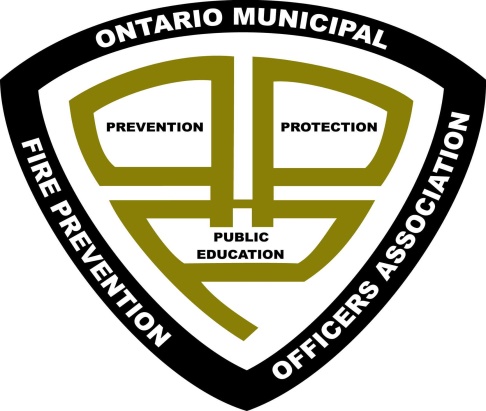 Ontario Municipal Fire Prevention Officers AssociationOMFPOA MISSIONTo co-ordinate efforts of its members in the fields of Fire Prevention, Fire Safety, Public Education, and Fire Protection, and by doing, endeavour to provide more efficient, effective, and uniform Fire Prevention Programs in Ontario.PREFACETraining and ongoing professional development is being offered on a monthly basis by utilizing virtual platforms. These training sessions will be live, recorded and posted in the members’ only section of the OMFPOA website. Below you will find the dates, times and agendas for the monthly training sessions that have been developed and scheduled. Due to the nature of our current global situation, there may be last minute changes that are beyond our control. We will however strive to ensure the training sessions continue and that the agendas stay as close as possible to the original intent.Each month’s agenda will be posted on the website and will be located in the Training section and on the Calendar.Thank you everyone for your ongoing support, patience, and assistance. We are looking forward to reconnecting with the members on a monthly basis, even if it is in a virtual format.Stay safe, stay healthy!OMFPOA Executive Members January 28, 2021February 25, 2021March 25, 2021April 22, 2021May 27, 2021June 24, 2021 – Annual General Meeting and ElectionsFuture Training Session:July – No TrainingAugust – No TrainingSeptember 23, 2021October 28, 2021November 25, 2021December 8, 2021TIMETOPICSpeaker9:00 am – 9:30 amOpening commentsOMFPOA President9:30 am – 9:50 amNFPA Canada Pub Education UpdateLaura King Public Education Representative Canada9:50 am – 10:20 am OAFC Fire Prevention & Public Education Committee UpdateWindsor FireDeputy Fire Chief Andrea Dejong10:20 – 10:30 amBREAK10:30 – 11:00 amOntario Fire College UpdateGuy Degagné ADFM/PrincipalOFMEM11:00 – 11:30 amOFMEM Public  EducationAman KainthManager of Public Education and Communications OFMEM11:30 – 11:45 amRound Table / NetworkingOMFPOA Executive Director11:45 - 12:00 pm Draws and closing statement.OMFPOA Executive DirectorTIMETOPICSpeaker9:00 am – 9:15 amOpening commentsOMFPOA President9:15 am – 11:00 amCAN-ULC for AHJ’sTBD11:00 – 11:15 am Draws and closing statement.OMFPOA Executive DirectorTIMETOPICSpeaker9:00 am – 9:15 amOpening commentsOMFPOA  President9:15 am – 10:00 am NFPA 921 UpdateRobert (Bob) Duval NFPA’s Northeastern Regional Director 10:00 am – 11:00 am Electrical Safety AuthorityUpdate, Orders, Safety ConcernsSaid Ismail Senior Planner/Safety Specialist, Analytics11:00 – 11:30 amRound Table / NetworkingOMFPOA Executive Director11:30 – 11:45 amDraws and closing statements.OMFPOA  Executive DirectorTIMETOPICSpeaker9:00 am – 0915 amOpening commentsOMFPOA President9:15 am – 10:30 am Emergency Preparedness ProgrammingOFMEM Aman Kainth10:30 am – 11:00 am Mental Health in today’s pandemicMichelle PharandPathstone Mental Health11:00 – 11:30 amRound Table / NetworkingOMFPOA Executive Director11:30 – 11:45 amDraws and closing statement.OMFPOA  Executive DirectorTIMETOPICSpeaker9:00 am – 0910 amOpening commentsNominations for Executive Positions.OMFPOA President 9:00 am – 10:00 Case Study -Combustible materials in access to exits. Appealed Inspection Order.Ottawa Fire ServiceDivision Chief Gwen Lewis10:00 am – 10:15 am Fire Service initiativePrevention, Public Education, InvestigationFire Service TBD10:15 am – 10:30 am Fire Service initiativePrevention, Public Education, InvestigationFire Service TBD10:30 am – 10:45 am Fire Service initiativePrevention, Public Education, InvestigationFire Service TBD10:45 am – 11:00 am Fire Service initiativePrevention, Public Education, InvestigationFire Service TBD11:00 am – 11:15 am Fire Service initiativePrevention, Public Education, InvestigationFire Service TBD11:15 am – 11:30 am Fire Service initiativePrevention, Public Education, InvestigationFire Service TBD11:00 – 11:30 amRound Table / NetworkingOMFPOA Executive Director11:30 am – 12:00 pmDraws and closing statement.OMFPOA Executive DirectorTIMETOPICSpeaker9:00 am – 9:15 amOpening commentsOMFPOA President9:15 am – 9:30 am Review of Nominees.TBD9:30 am – 10:45 am Annual General MeetingHost Executive Director10:45 – 11:00 amElections for Executive MembersTBD11:00 am – 12:00 pmMotivational Speaker TBD12:00 – 12:15 amRound Table / NetworkingOMFPOA Executive Director 12:15 pm – 12:30 pmDraws and closing statement. OMFPOA Executive Director